                                                                    T.C.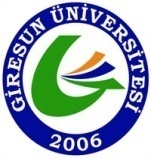                                                GİRESUN ÜNİVERSİTESİ                                        SAĞLIK BİLİMLERİ ENSTİTÜSÜYATAY GEÇİŞ BAŞVURU FORMUSAĞLIK BİLİMLERİ ENSTİTÜSÜ MÜDÜRLÜĞÜNE	……………………………………… Enstitüsü ………………………………………………….. Anabilim Dalı ……………… numaralı Tezli Yüksek Lisans programı öğrencisiyim. Halen ………………. ders aşamasındayım.	……………………………. Anabilim Dalına Tezli Yüksek Lisans programına yatay geçiş yapmak istiyorum.	Konuyu takdirlerinize saygılarımla arz ederim.											........./........./20......											................................................											  (Ad, Soyad, İmza)Adres:		.......................................................................................................................		.......................................................................................................................Telefon:	Ev:.................................................................................................................		İş:..................................................................................................................		Cep:..............................................................................................................E-posta:	.........................................................@..........................................................EKLER : Lisans Diploması veya Geçici Mezuniyet Belgesi onaylı fotokopisiALES BelgesiLisans Transkripti onaylı fotokopisiÖğrenci Belgesi(Yeni Tarihli)Yüksek Lisans Transkripti(Öğrenime devam ettiği Enstitüden temin edilecek)2 adet 4,5x6 cm’lik vesikalık fotoğrafAlmış olduğu derslerin içerikleri ve müfredat (Enstitüsünden Onaylı)Disiplin cezası almadığına dair belge (Transkripte veya öğrenci belgesinde belirtilebilir.)Nüfus cüzdanı fotokopisi (aslını göstermek koşuluyla)